Figure S-4.  Hypothetical carcass search plot for a wind turbine illustrating 2 m rings extending from the turbine edge out to the theoretical maximum plot distance and a depiction of “easy” searchable area (shaded area within line drawing) in the plot, used to develop weights for adjusting fatalities.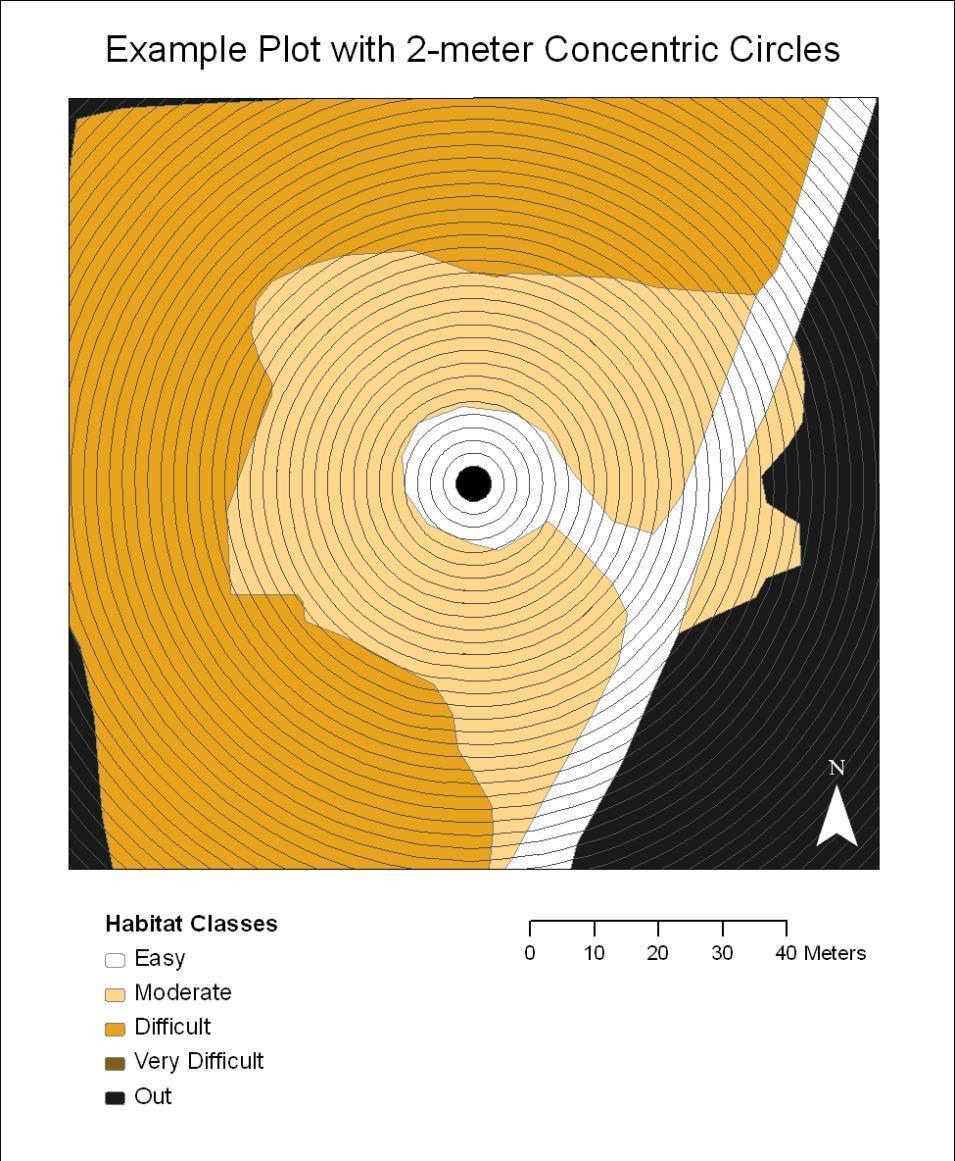 